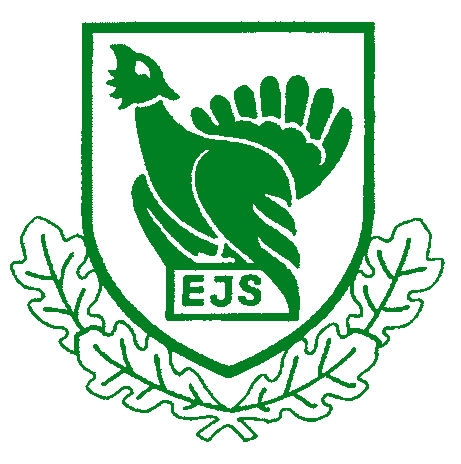 Eesti Jahimeeste SeltsiJuhatuse koosoleku protokollJäägri Villa, Albu, Järvamaa 23.03.2017 nr. 11-2017Koosoleku algus kell 13.00 ja lõpp 16.45Juhatas:               Margus PuustProtokollis:         Lea TruskaOsalesid juhatuse liikmed (15) allkirja leht lisatud: Mati Kivistik, Oliver Leif, Arvi Luuk, Margus Puust, Rein Rosenberg, Aarne Taal, Tiit Tammsaar, Raul Vahter, Priit Vahtramäe, Toomas Kõuhkna, Jaanus Põldmaa, Priit Piilmann, Raivo Aeg, Mati Tang, Jaak Volmer.Puudusid juhatuse liikmed(4): Karel Rüütli, Kalle Palling, Roland Pullerits, Aigar Kallas.Osalesid: EJS tegevjuht Tõnis Korts, EJS tegevjuhi asetäitja Andres Lillemäe. Ühehäälselt kinnitati alljärgnev päevakord:1. Päevakorra kinnitamine. 2.Volikogu koha ja kuupäeva määramine.3. Juhatusele laekunud ettepaneku läbivaatamine. ( Airedale’i terjeri lisamine Eestis lubatud jahikoerte hulka). Andres Lillemäe.4. Laekunud taotluste tunnustusavalduste kohta läbivaatamine.5. Eelarve täitmine 2016 ja eelarve 2017.6. Jahimaade korraldusest üldiselt. Jaanus Põldmaa.7. Muud küsimused.8. Järgmise juhatuse koosoleku aja määramine. 2. Volikogu koha ja kuupäeva määramine.    Koosoleku juhataja teeb ettepaneku, et EJS volikogu toimuks Kehtna Kutsehariduskeskuses neljapäeval 25. mail 2017 algusega kell 12. Hääletati: Kõik poolt.Otsus: EJS korraline volikogu toimub 25. mail 2017 Kehtna Kutsehariduskeskuses Raplamaal algusega kell 12.00.3. Juhatusele laekunud ettepaneku läbivaatamine. ( Airedale’i terjeri lisamine Eestis lubatud jahikoerte hulka). EJS tegevjuhi asetäitja Andres Lillemäe selgitab, et EJS-le esitati sooviavaldus lisada Airedale’i terjer Eestis jahiks kasutatavate koeratõugude nimekirja. Selliste otsuste tegemine on tegelikult Eesti Kennelliidu pädevus. Ettekandja arvates, ei ole pakutu Eesti tingimustesse sobiv jahikoer, sest on liiga tugev ning metskitsele ohtlik. Selle tõu turjakõrgus on üle 60 cm. Juhatuse liikmed arutavad, et selle küsimuse otsustamise juures on vajalik võtta arvamus Eesti Kennelliidult, ning uurida naabermaade kogemusi selle tõu kasutamisel jahipidamisel. Samuti oleks hea küsida KKM arvamust. Võib-olla saab soovitud koera kasutada linnujahil. Otsus: Võtta küsimus uuesti päevakorda, kui vajalik lisainfo on olemas.4. Laekunud taotluste tunnustusavalduste kohta läbivaatamine.Koosoleku juhataja selgitab, et juubeliaastal on autasustatavaid tavapärasest rohkem. Seepärast teeb ta ettepaneku anda nominentidele vapimärgid Metsised aastapäeva peol Ugalas, teenetemärgid Ilvesed ja tänukirjad maakondlikel juubeliüritustel või volikogus. Samuti teeb ta ettepaneku kõrgeima autasuga mitte autasustada istuva juhatuse liikmeid ja hetkel EJSis töölepinguga töötajaid. Juhatuse liikmed asuvad arutama ja hääletama autasustamiseks esitatud nominente: Otsus: Annetada 8 vapimärki Metsist: Taavi Veskimägi, Lembit Kaljuvee, Mario Sootna, Mati Kepp, Aare Veetsmann, Mati Kirs, Aarne Vainokivi, Ülo Parik. Annetada  teenetemärgid Ilves Vladimir Bobrov, Mihhail Jegorov, Ülo Mets, Anne Reitel, Tõnis Korts, Lea Truska. Teatada Metsise nominentidele ning kutsuda juubelipeole Ugalasse. Presidendil on õigus nimetada erakorraliselt kandidaate lisaks.President teeb ettepaneku vaadata teenetmärk Ilvese taotluste nimekiri veel kord üle järgmisel juhatuse koosolekul, põhimõttega 3 teenetemärki Ilvest igale maakonnale.Juhatuse liikmed arutavad, et tuleb aumärkide annetamise statuut täpsemaks muuta, et taotlejatel oleks teada kriteeriumid ja otsustajatel arv iga maakonna jaoks. Vapimärki Metsist antakse välja rangelt statuudi järgi, teenetemärgi Ilvese nominendid jäävad maakondade otsustada. Jätta võimalus eranditeks.Otsus: Vaadata järgmiseks perioodiks üle ja täpsustada autasustamise kord.5. Eelarve täitmine 2016 ja eelarve 2017.EJS tegevjuht Tõnis Korts tutvustab  eelarveid. Vähendatud on juhatuse ettepanekul 2017.a. eelarve lepingute tulusid. Eelarved on juhatuse koosoleku materjalide juures. Margus Puust selgitab, et 2017/2018 perioodiks jäid esitatud KIKi projektid praegustel andmetel rahastamata. Mida teha, et saaks olulised projektid rahastatud. Kas teha ettepanek jahiõiguse tasu tõusuks, mis ei anna garantiid, et raha tuleks EJS projektide katteks.Jaak Volmer teeb ettepaneku tõsta 2018 aasta liikmemaksu. Juhatuse liikmed arutavad esitatud ettepanekut. Selge on, et haldusteenuste tulu kahaneb seoses jahitunnistuse kehtivusega 10 aastat. Samuti on SAKi tõttu vähenenud välisturistide dokumentide väljaandmise tulud. Paljud maakonnad on sunnitud liikmemaksu tõstma. Väga oluline on riigipoolne toetus kas KeMi või KiK-i poolt. Esindame kogu Eesti jahindust. Liikmemaksu tõus võiks olla alternatiiviks jahipidamisõiguse tasu tõstmisele. Viimane ei pruugi jõuda tagasi jahindustegevusse, et rahastada EJSi IT ja teaduspõhise jahinduse arendusi.Otsus: Teha ettepanek lisada volikogu päevakorda ettepanek liikmemaksu tõstmisest 2018. a. kuni 3 eurot. Eelistame EJS-i maksu tõstmist mitte jahipidamiseõiguse tasu tõstmist, sest ei ole kindel, et kogutud tasu tuleb jahindusse tagasi. 6. Jahimaade korraldusest üldiselt.EJS juhatuse liige Jaanus Põldmaa selgitab, et praegu on aktuaalne metskitse arvukuse küsimus, mis läheb kontrolli alt välja. Kas EJS-il on vahendeid küttimise mahtu survestada?Seda saaksid teha jahindusnõukogud. EJS saab teha selgitustööd. Kas on seda võimalik teha juba sellel aastal. Annaksime juhatusest väljundi, et peab hakkama kitse küttima, sealjuures kinni pidama proportsioonist. Kui minna seltsi poolt küttimist propageerima siis tuleb hoolega mõelda ja numbritest mitte rääkida. Juhatuse liikmed arutavad, et metskitse arvukust küttimine oluliselt ei mõjuta, teguriks on ilvese olemasolu. Leitakse, et metskitse küttimise teema väärib põhjalikumat arutelu järgmistel juhatuse koosolekutel.Otsus: Võetakse info teadmiseks. Metskitse jahi teemat käsitletakse edaspidistel koosolekutel.7. Muud küsimused.EJS tegevjuht teatab, et EJS tegevjuhtide koosolekul lepiti kokku kokkutuleku laskmise hindades.“ Kütiliin“ toimub sel aastal koos kokkutuleku laskmisega. Osavõtu hindade kehtestamise ettepanekud on individuaalosavõtt 25 eurot, haavlilaskmise võistkonnal 50 eurot, kuulilaskmine 80 eurot.Otsus: Kinnitada kokkutuleku osavõtutasud vastavalt: individuaalosavõtja tasu 25, võistkondlik haavlilaskmine 50, võistkondlik kuulilaskmine 80 eurot.Jaak Volmer tõstatab küsimuse ehitatava 3 realise Tallinn-Tartu maantee ulukite ülekäigu võimaluste kohta, samuti riigipiir Venemaaga, kus pole ulukiradadega arvestatud. Mis saab haldusreformi käigus kaotatavate maavalitsuste juures olevatest jahindus-nõukogudest? Otsus: Võtta tõstatatud küsimused teadmiseks ja käsitleda neid edaspidi.8. Järgmise juhatuse koosoleku aja määramine. 19. aprill 2017 kell 13.00 Kuristiku tn 7